3 year olds – KindergartenersVacation Bible SchoolAt Evangelical Lutheran Church“Camp Grace”Coordinated by Paige Densmore and Jen KooistraSun. June 28th – Thurs. July 2nd$10 per child (max $20/family) plus a completed “VBS – Camp Grace” Registration Form is due Sunday, June 14th. (Registration form is on yellow paper, with Sugar Creek Day Camp @ ELC form on back.)Sunday, June 28th, 5:00pm – Say GRACE and be GRACEful as we enjoy a potluck picnic, play games, sing songs, and meet the fearless VBS leaders.  If necessary, final registrations may be turned in at the picnic, but we’d greatly appreciate if you would PREregister by June 14th. Monday – Thursday youth will gather on the bottom floor of ELC from 9am – 11:30.  Their time together will be spent singing, learning about God’s gift of GRACE, playing games, eating a snack, crafting something spectacular, and fostering friendships.Thursday, July 2nd at 11:30am – the whole family is invited to join us as we celebrate a week full of GRACE.  The youth will sing, share, and snack with you and then we’ll send you on your way by noon.1st – 5th Grade YouthSugar Creek Day Camp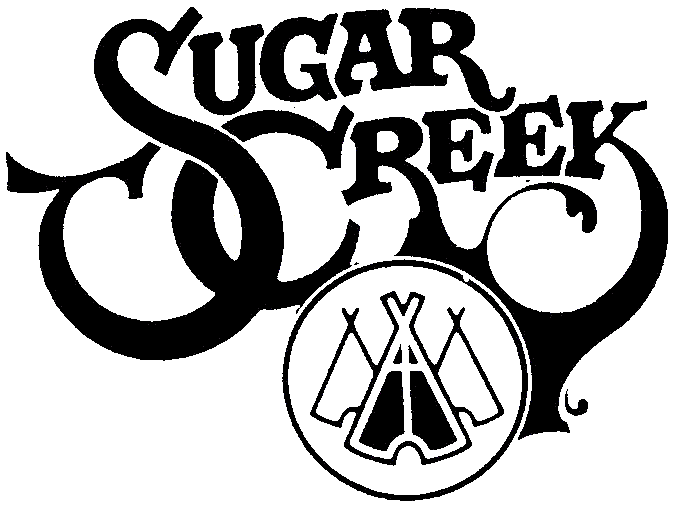 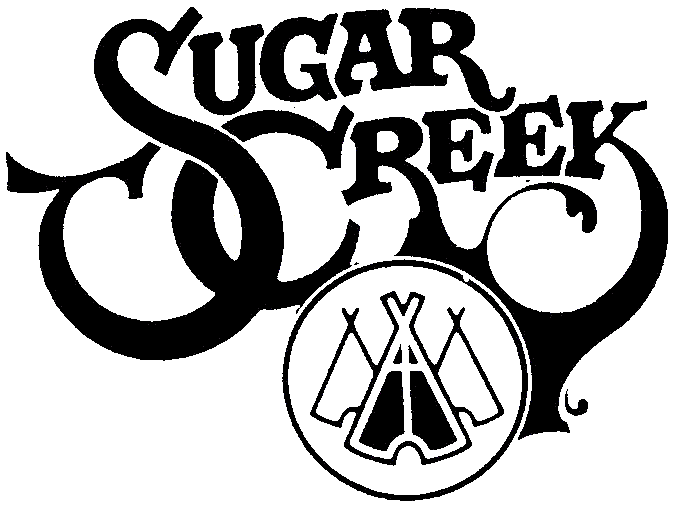 At Evangelical Lutheran Church“Growing in Grace”Sugar Creek staff will here to run a fun-filled week of growing in God’s Grace.Sun. June 28th – Thurs. July 2nd$25 per child (max $50/family) plus Sugar Creek Day Camp @ ELC Registration & Health History form is due Sunday, June 14th.(Registration form is on yellow paper, with VBS – Camp Grace Registration Form on back.)Sunday, June 28th, 5:00pm – Say GRACE and be GRACEful as we enjoy a potluck picnic, play games, sing songs, and meet the Sugar Creek Counselors and other volunteer leaders.  In order for us to be in compliance with Sugar Creek Bible Camp requirements, PREregistration is requested by June 14th. Monday – Thursday youth will gather in St. Olaf room at 9am before heading out to the front lawn (weather permitting).  Youth will enjoy devotions, Bible studies, crafts, small group activities, special events, worship, and unique fellowship with Sugar Creek staff.  Their day will end at 3:00pm.Thursday July 2nd we will have a time to celebrate the week with the Sugar Creek staff!  Details about this event will be announced early in the summer.*Youth will need to bring a sack lunch each day*“VBS – Camp Grace” Registration Form3 year olds – KindergartenersHeld at Evangelical Lutheran ChurchMon. June 29th – Thurs. July 2nd, 20159am – 11:30amParent’s Name 	Parent’s phone during VBS 	Parent’s e-mail 	Emergency Contact Name 	Emergency Contact phone	Child’s Name 	Age during VBS _____     Completed Kindergarten?  Yes   NoChild’s Name 	Age during VBS _____     Completed Kindergarten?  Yes   NoChild’s NameChild’s Name 	Age during VBS _____	 Completed Kindergarten?  Yes   NoOther important info (such as allergies or name of non-parent who is picking up child/ren):Please return this registration from with $10/child by 6/14/2015ADULT VOLUNTEER REGISTRATION FORMName 	Cell phone 	Email 	I want to be involved in A Little Hard Work andA Whole Lot of Grace this summer at ELC.(Circle the day of the week when indicated.)___ I will bring a snack for VBS on    M    T    W    R___ I will serve & clean up snack for VBS on  M   T   W   R ___ I will help the SC Staff with Day Camp all week  AM  PM  All Day___ I will bring snack for Day Camp on  M    T    W    R___ I will help serve snack for Day Camp on M   T   W   R___ I have a talent/skill I’d like to share one afternoon for Day Camp___ I will transport and accompany 5 youth for Mission Impossible on   M     T     W     R___ I will coordinate lunches for Mission Impossible___ Have lunch coordinator call me and I’ll help bring or serve food.___ I would love to host Sugar Creek staff at my house and serve them breakfast Sunday – Thursday___  I would love to host Sugar Creek staff for dinner on M or WPlease return this form by 6/14/2015